Dalkia Česká republika, a.s., Ostrava, 28. října 3123/152, PSČ: 709 74 Divize Olomouc, Tovární 44, 772 11 OlomoucPŘÍLOHA č. 1 KUPNÍ SMLOUVY	číslo 33617Seznam odběrných míst, pro která platí smlouva:Číslo odběrného místa:	zkrácený název odběrného místa:DDM Olomouc, tř. 17.1istopadu 47seznam obsahuje celkem 1 odběrné místoPlatnost této přílohy zaniká uzavřením nové přílohy č. 1 kupní smlouvy.Seznam odběrných míst je platný dnem podpisu smluvními stranami a účinnosti nabývá dnem 01.12.2006.Olomouc 18.12.2006Z 7{ia. odběrateleB………………….zástupce ředitelehOns eřTf a Mi/Deže olomoucTM?	771 74 OLOMOUC$1. íub 223 233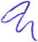 